سال تحصیلی 95-94مشاوران:           فاطمه حمزه لو -   زینب روغنی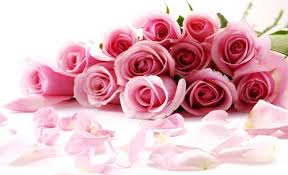 «توانایی سازگاری با دیدگاه‌های خود، دیگران و رویارویی با مشکلات روزمره زندگی.»یعنی  بهداشت روانی 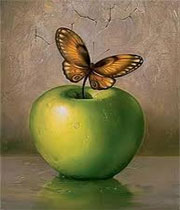 اهم فعالیتهای انجام شده در هفته بهداشت روان: تدوین برنامه عملیاتی هفته بهداشت روانتشکیل کمیته اجرای برنامه های هفته بهداشت روانتشکیل جلسات هماهنگی اجرای برنامه های هفته بهداشت روانتهیه ونصب بنر وپوستر هفته بهداشت روان متناسب با شعار هفتهتهیه و نصب روز شمار هفته بهداشت روان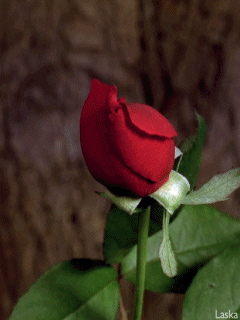 تهیه تراکت وپیام ها متناسب با شعار هفتهتهیه بروشوردرج مطالب در سایت آموزشگاه متناسب با روز شمار هفتهبرگزاری کارگاه آموزشی ویژه دانش آموزان برگزاری کارگاه آموزشی ویژه اولیاء دانش آموزان برگزاری نمایشگاه از دستاوردهای دانش آموزانبرپایی ایستگاه نقاشی با موضوع آرزوهای دانش آموزانبرپایی ایستگاه پیام نویسی با موضوع کرامت انسانیبرگزاری برنامه های تفریحی فرهنگیبرگزاری مسابقه ورزشیاجرای برنامه های صبحگاهی متناسب با روزشمار هفته بهداشت روانتقدیر از فعالین هفته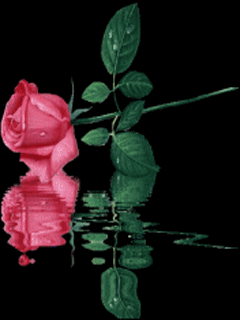 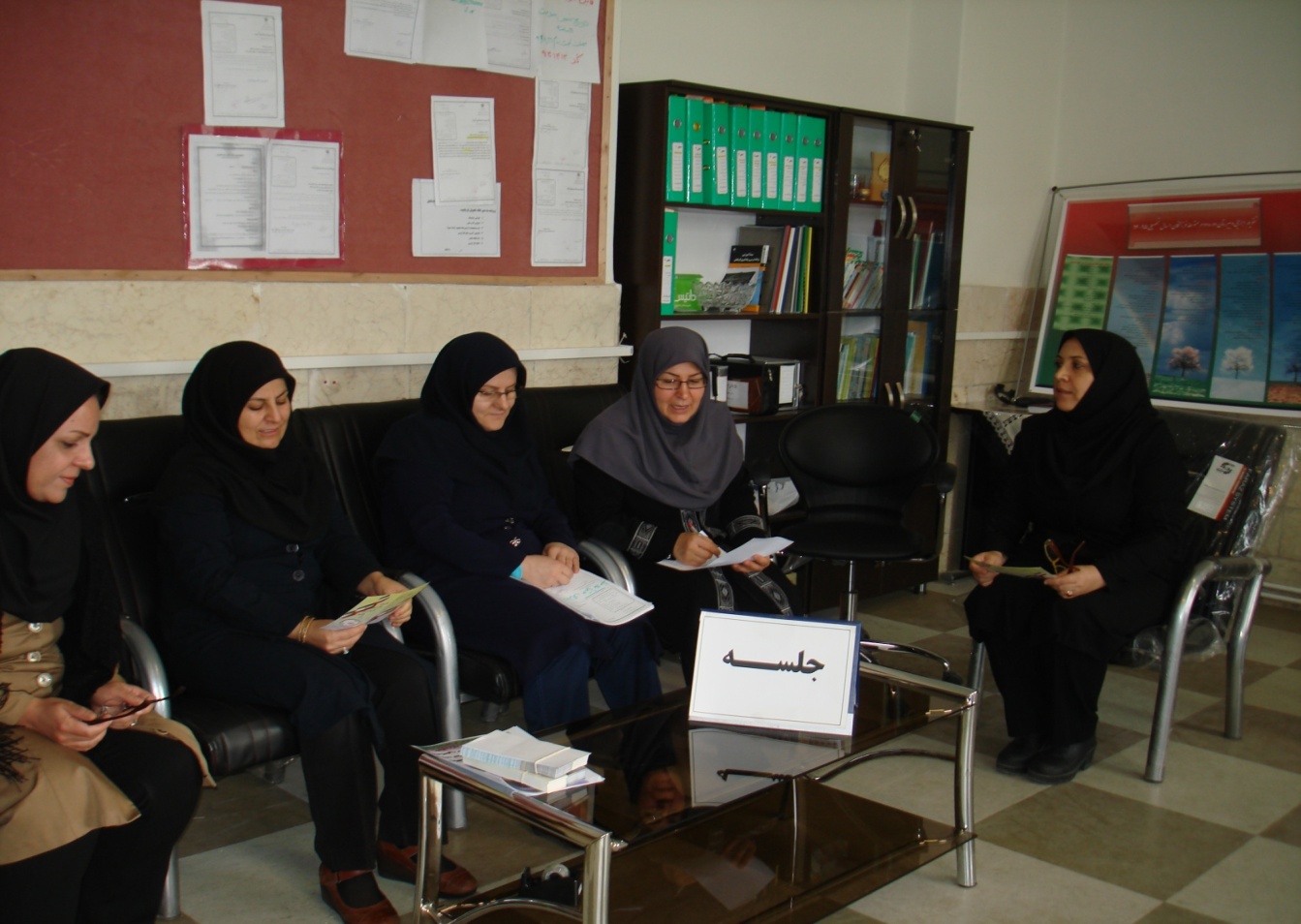 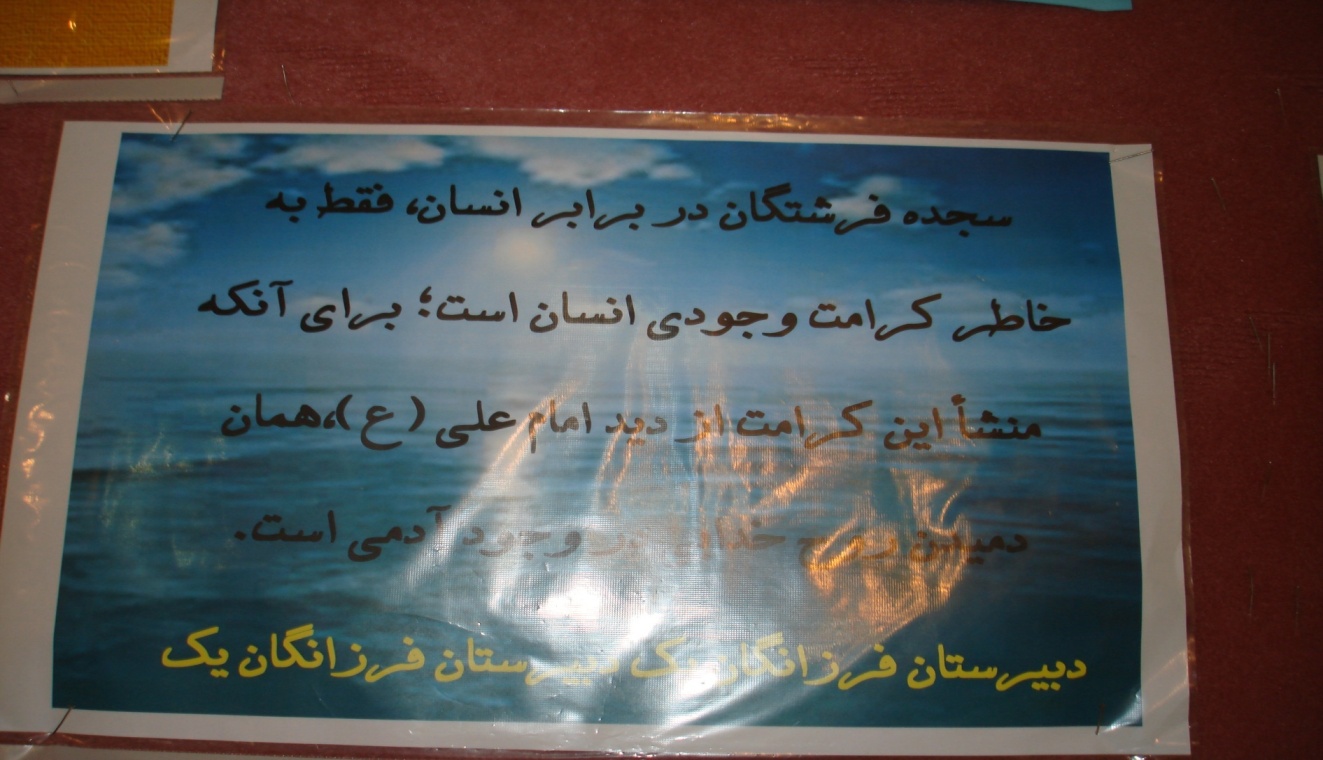 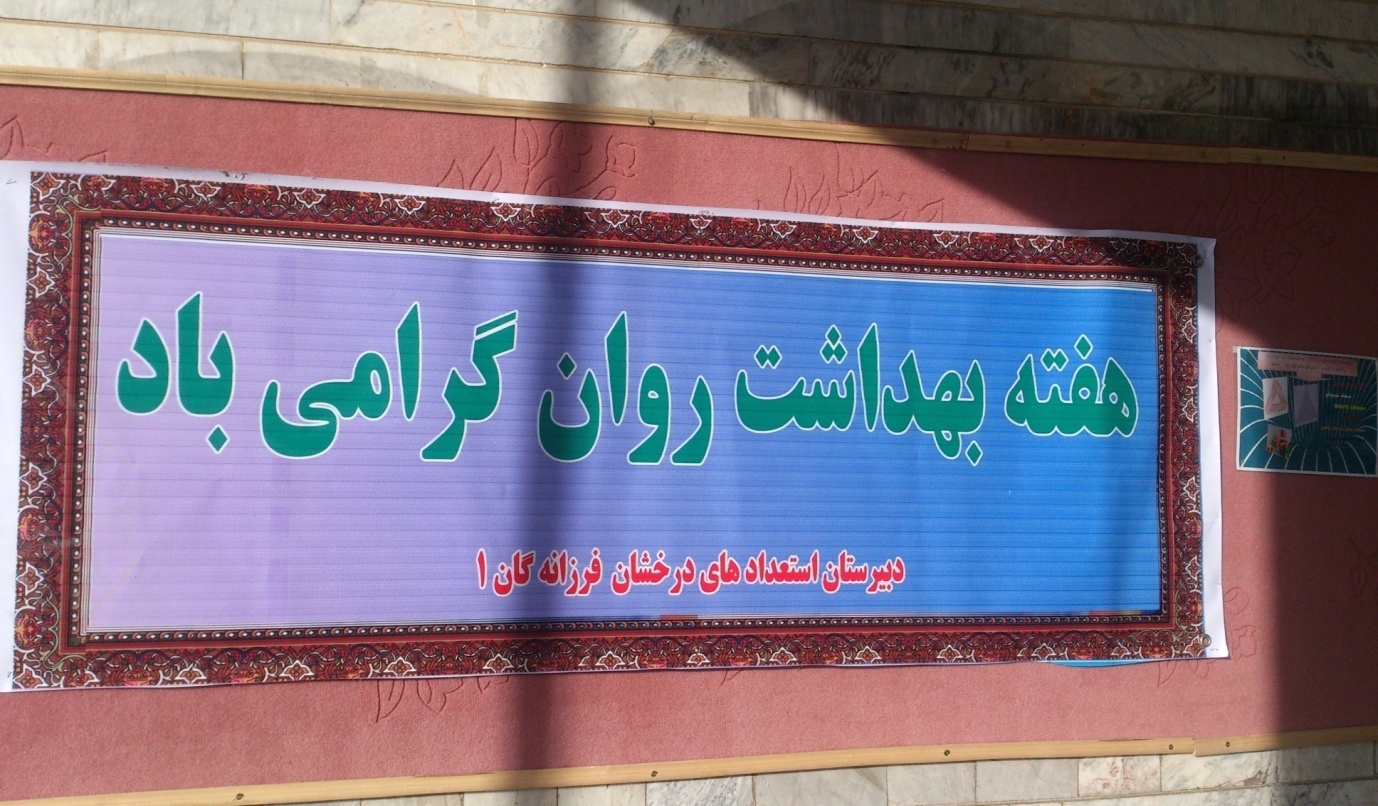 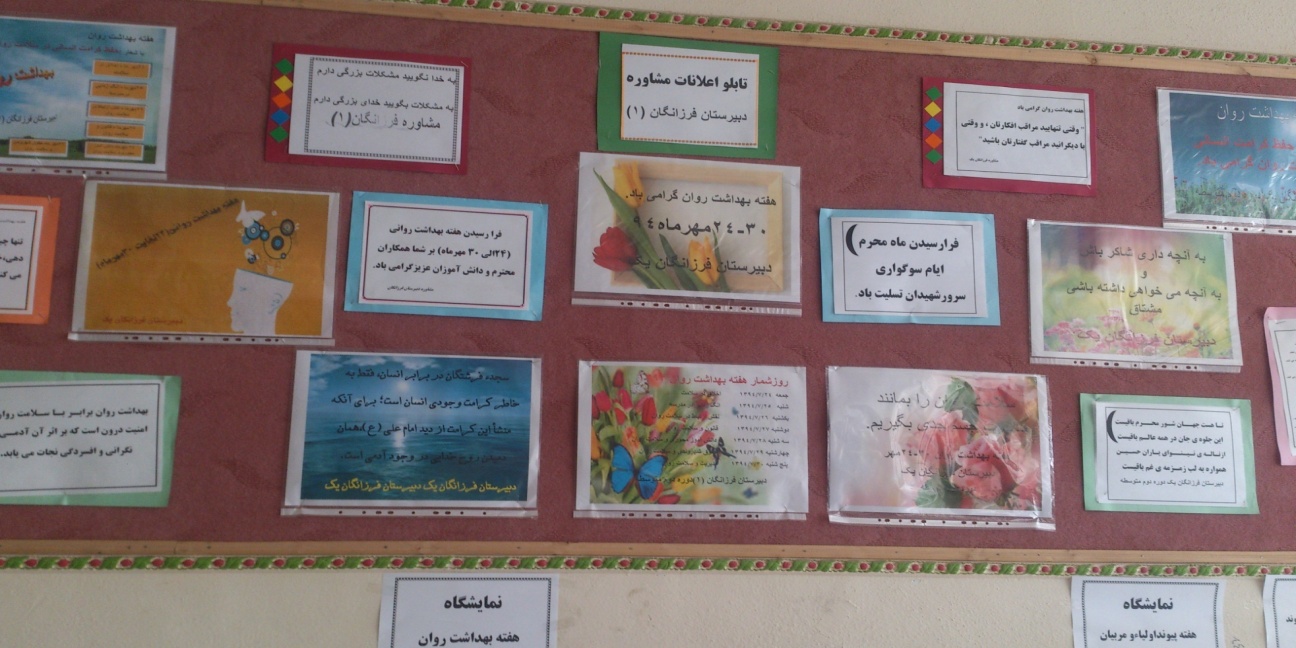 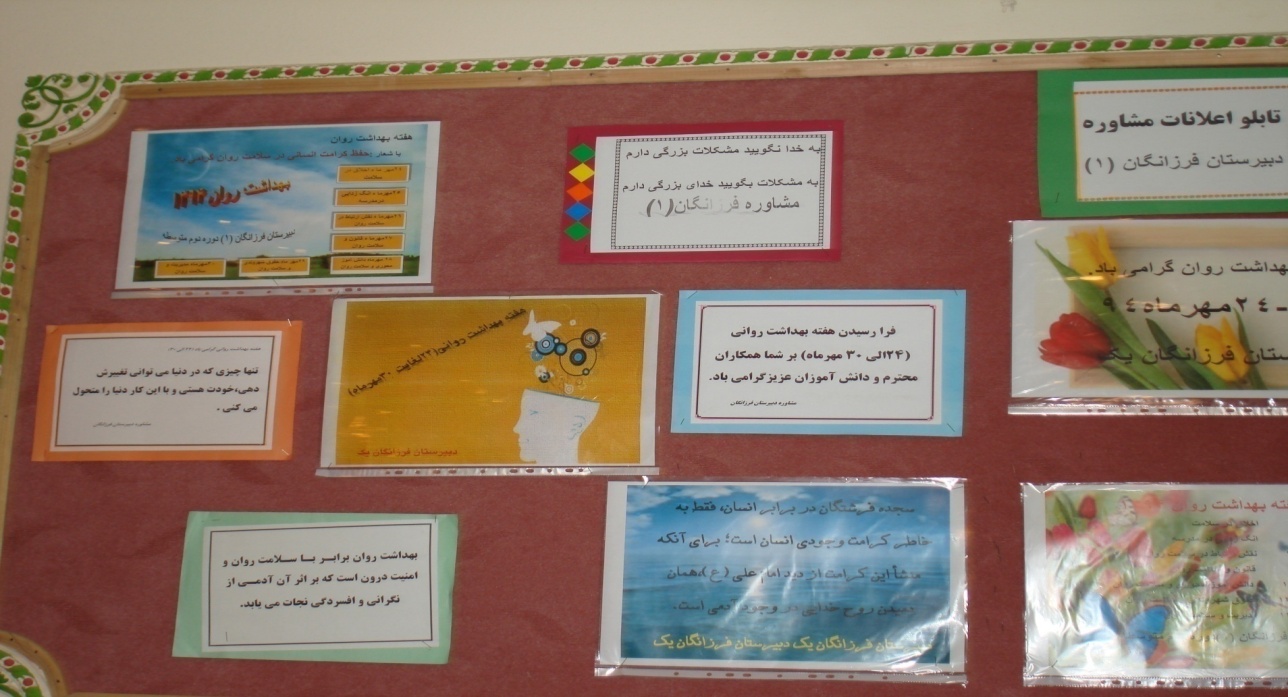 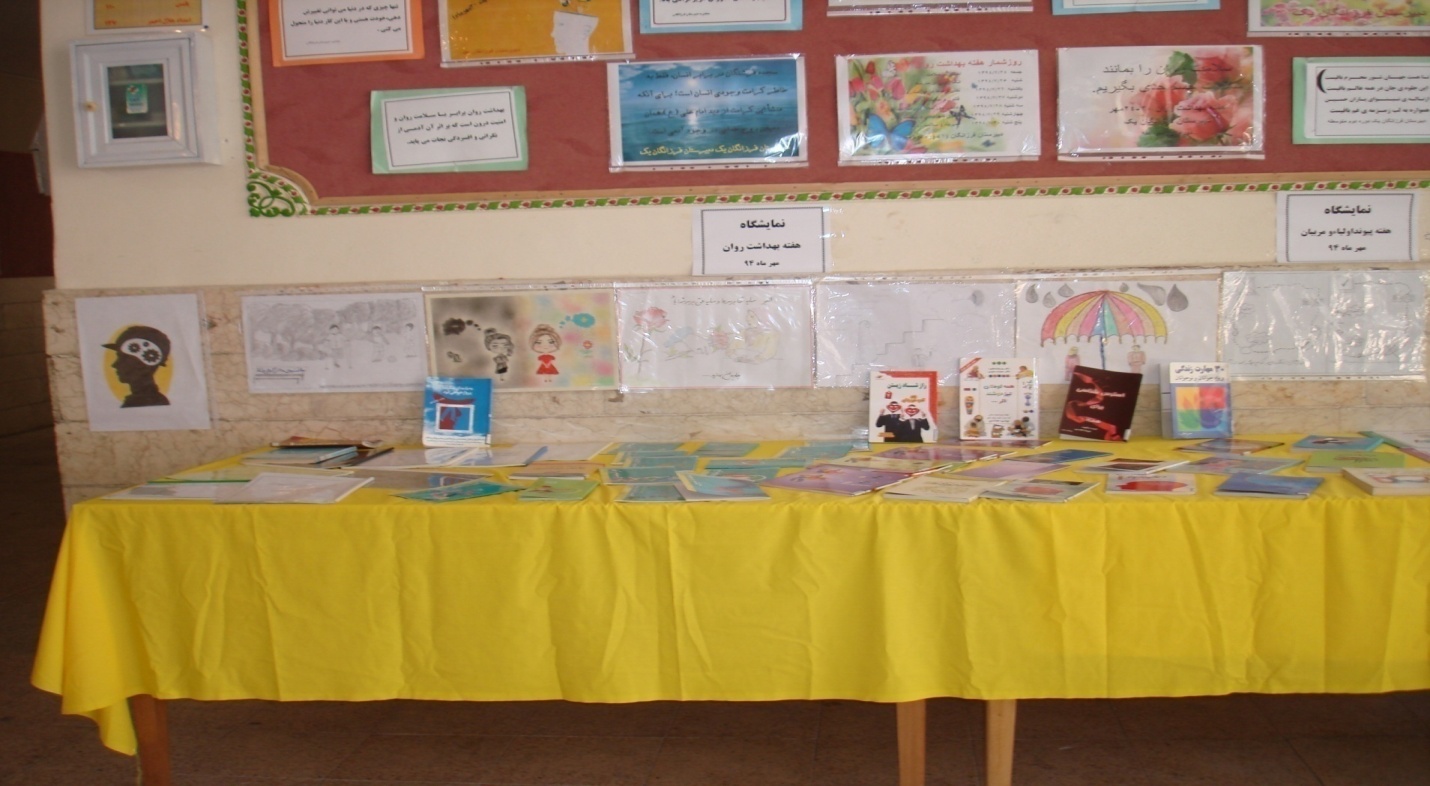 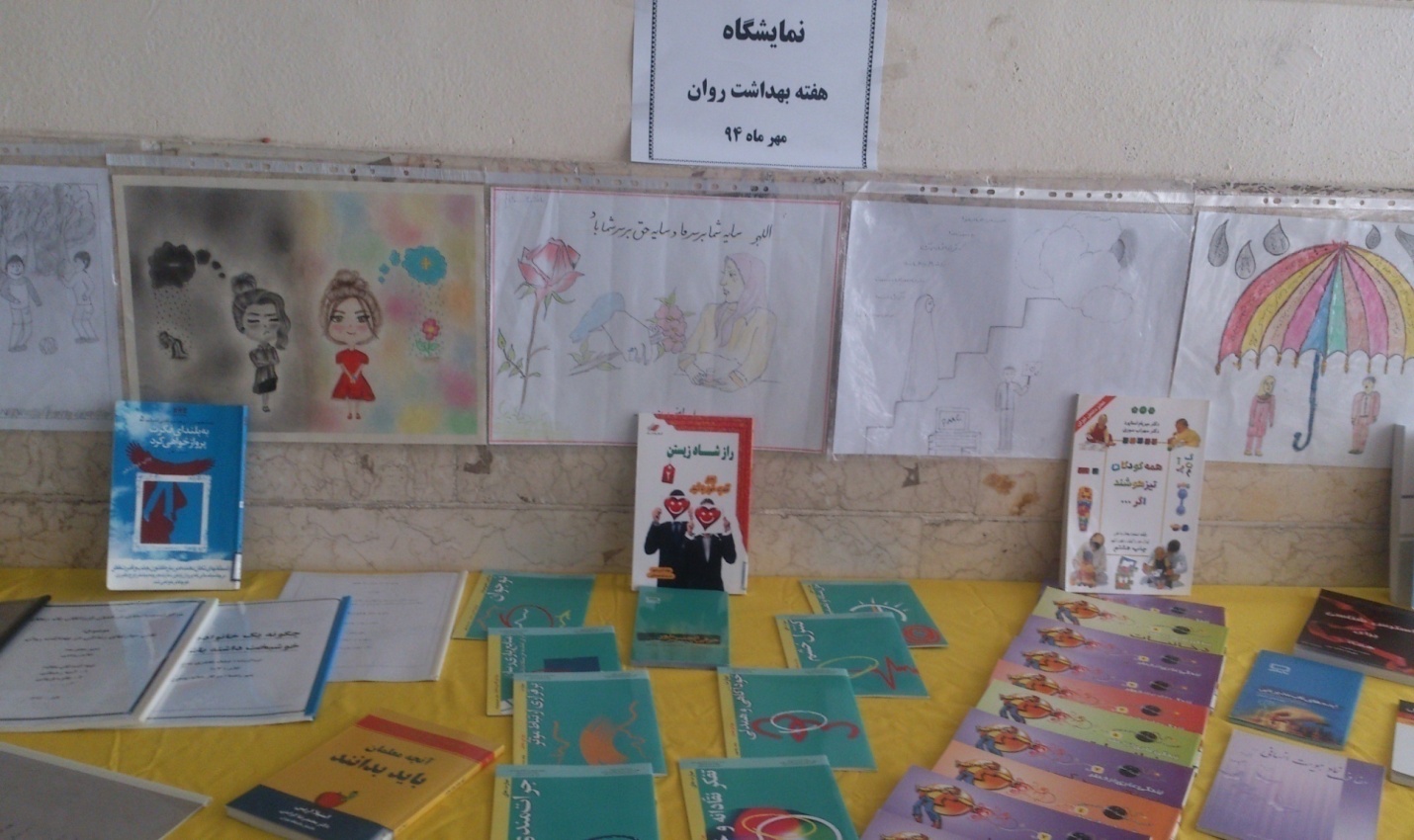 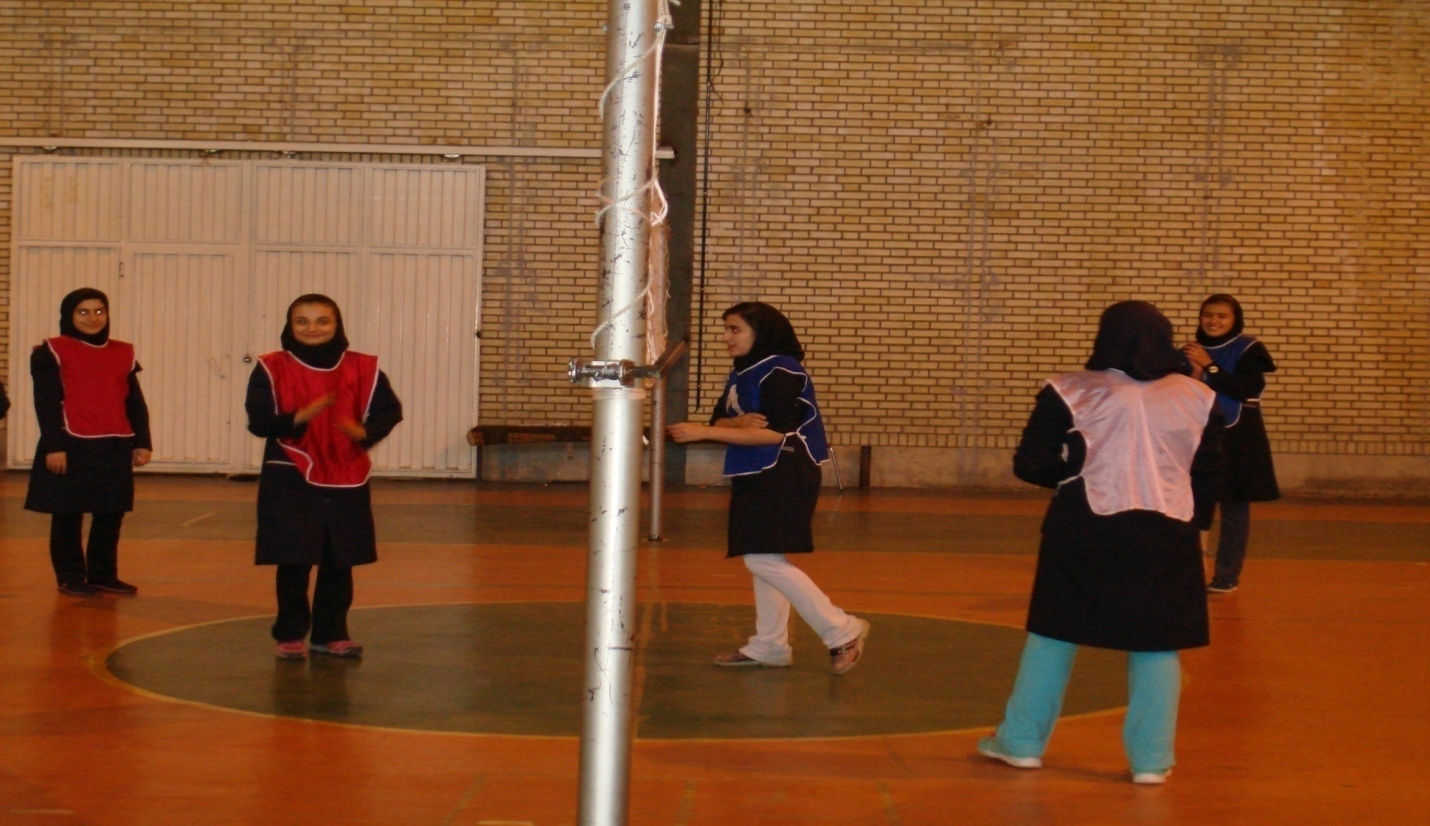 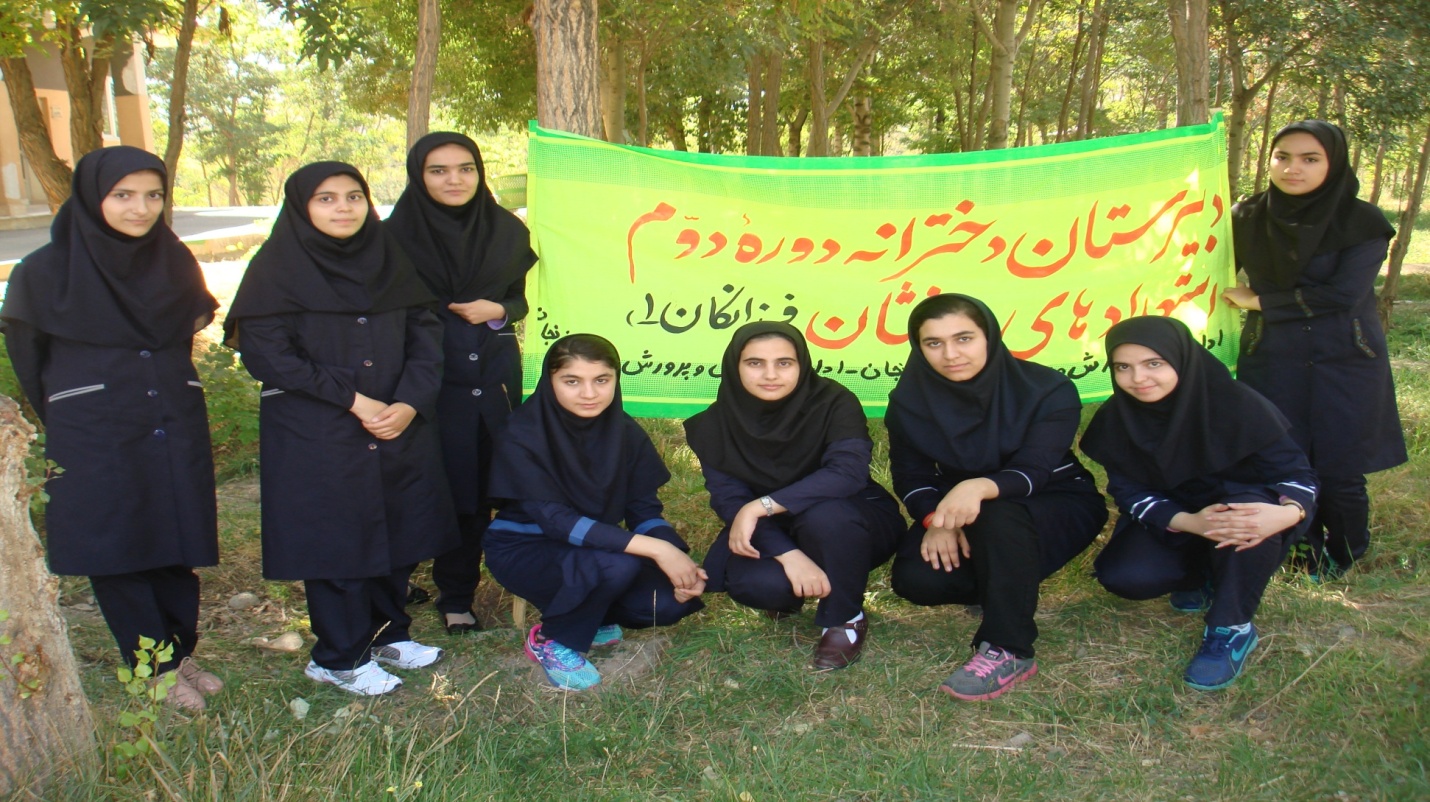 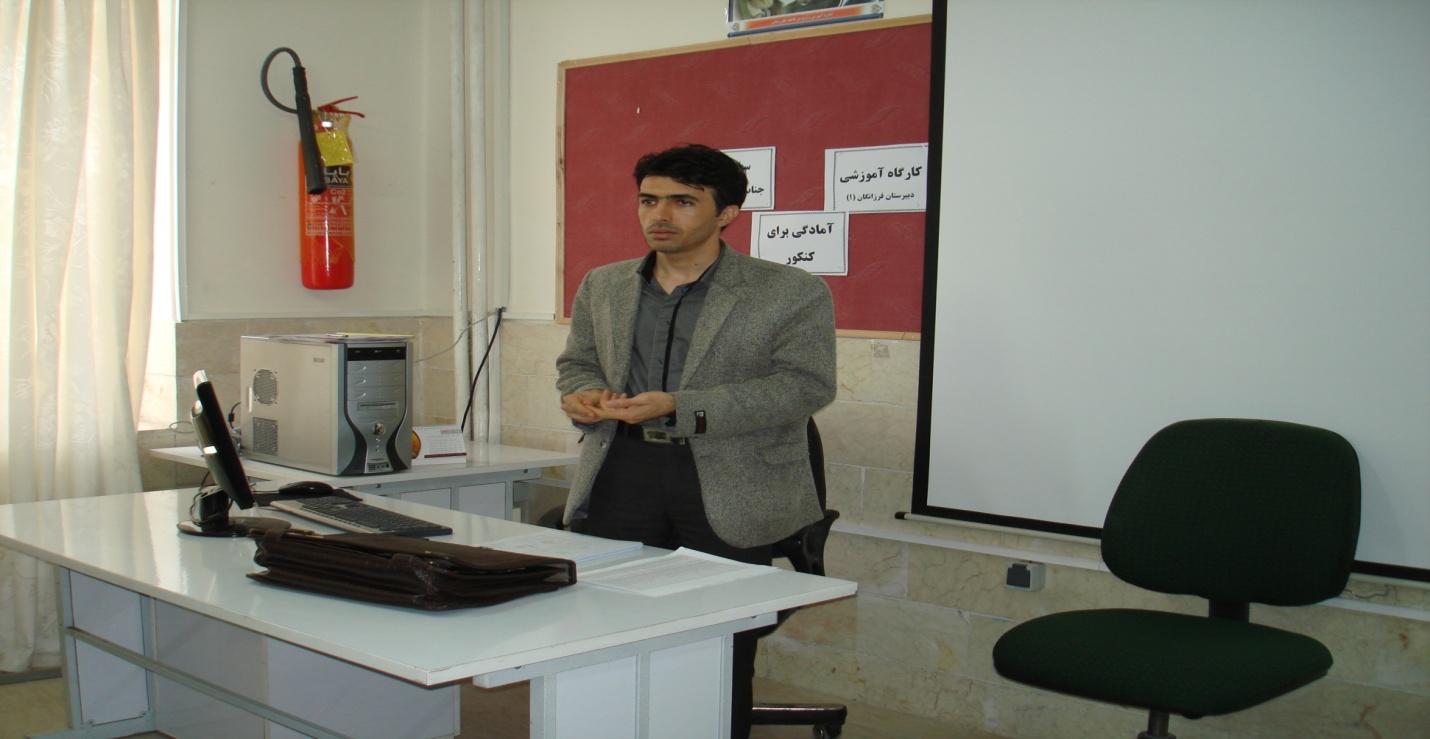 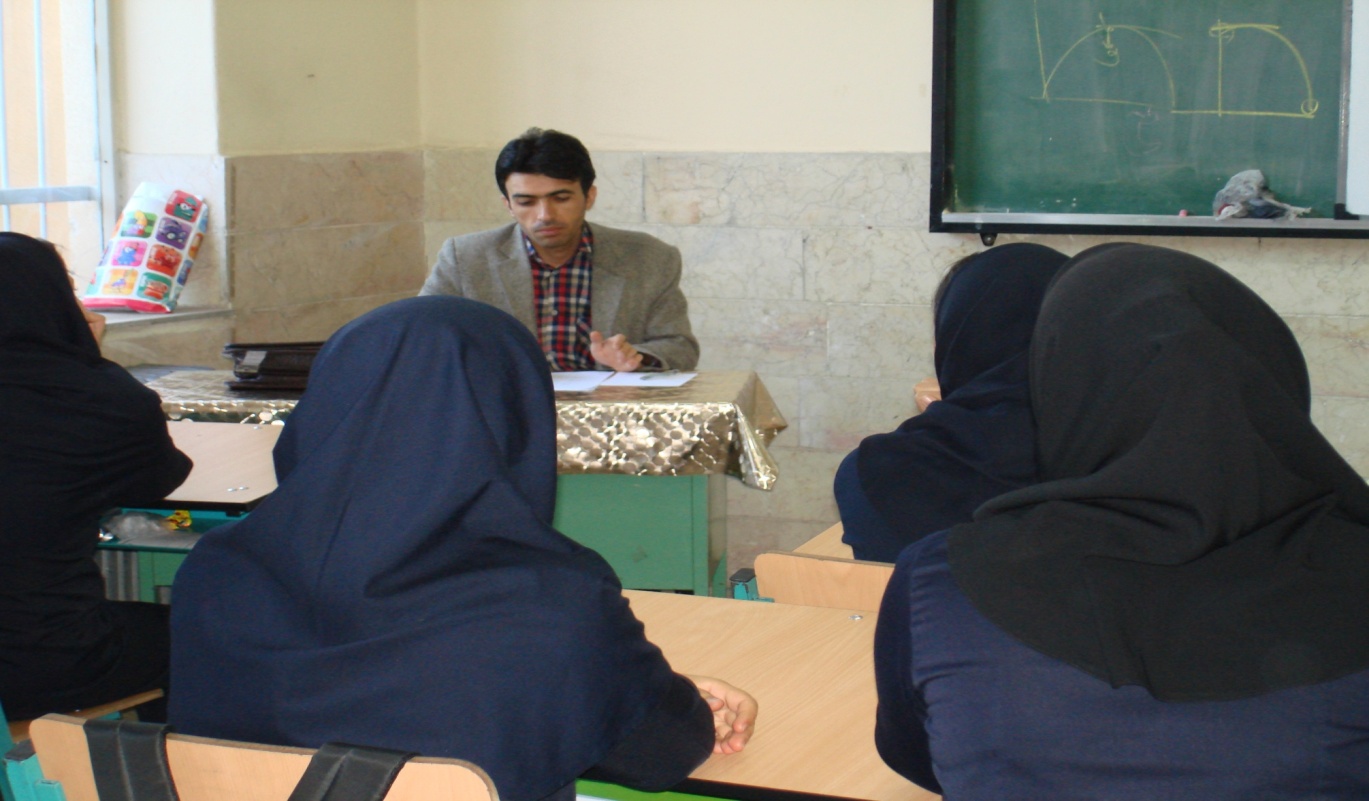 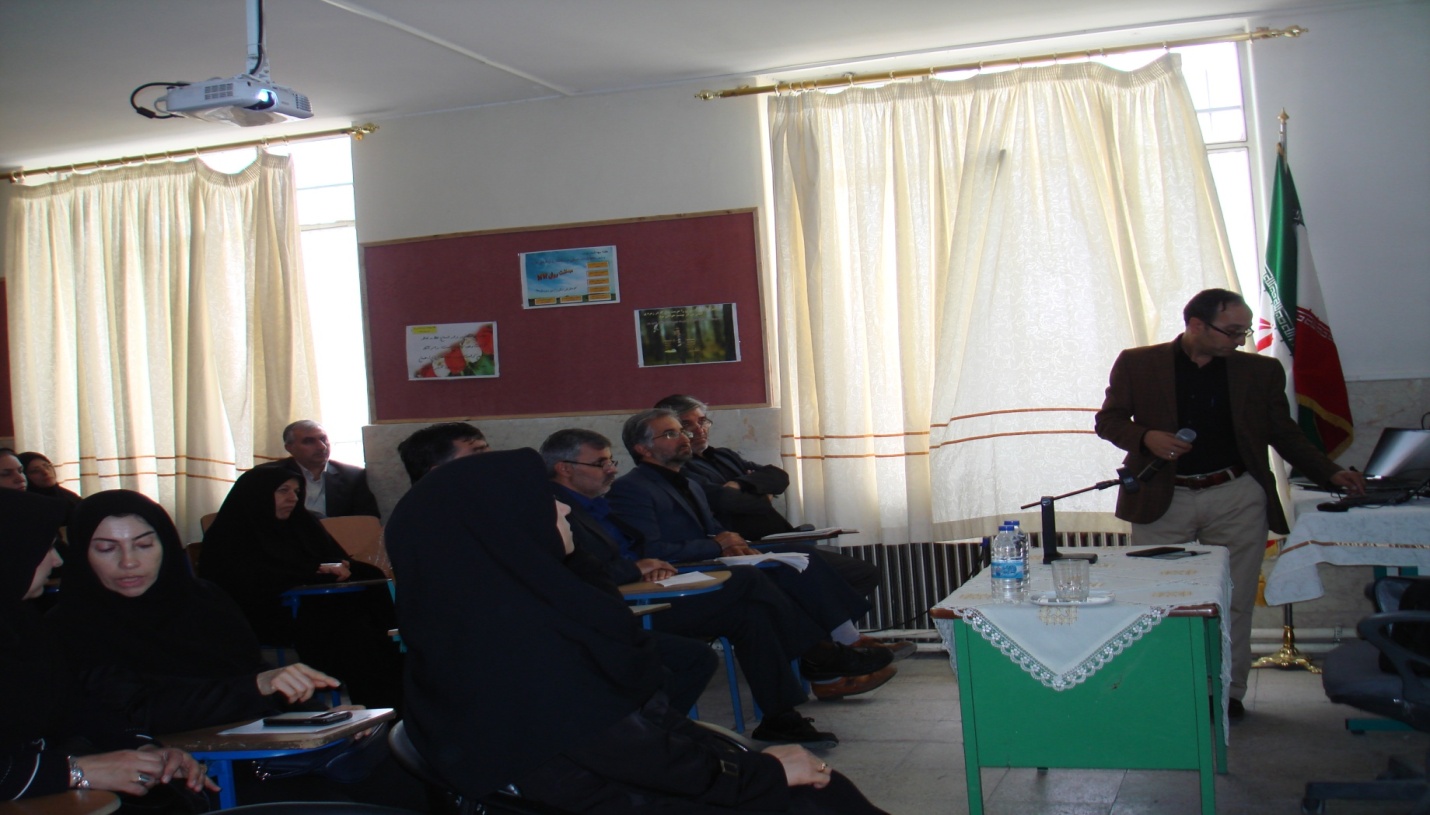 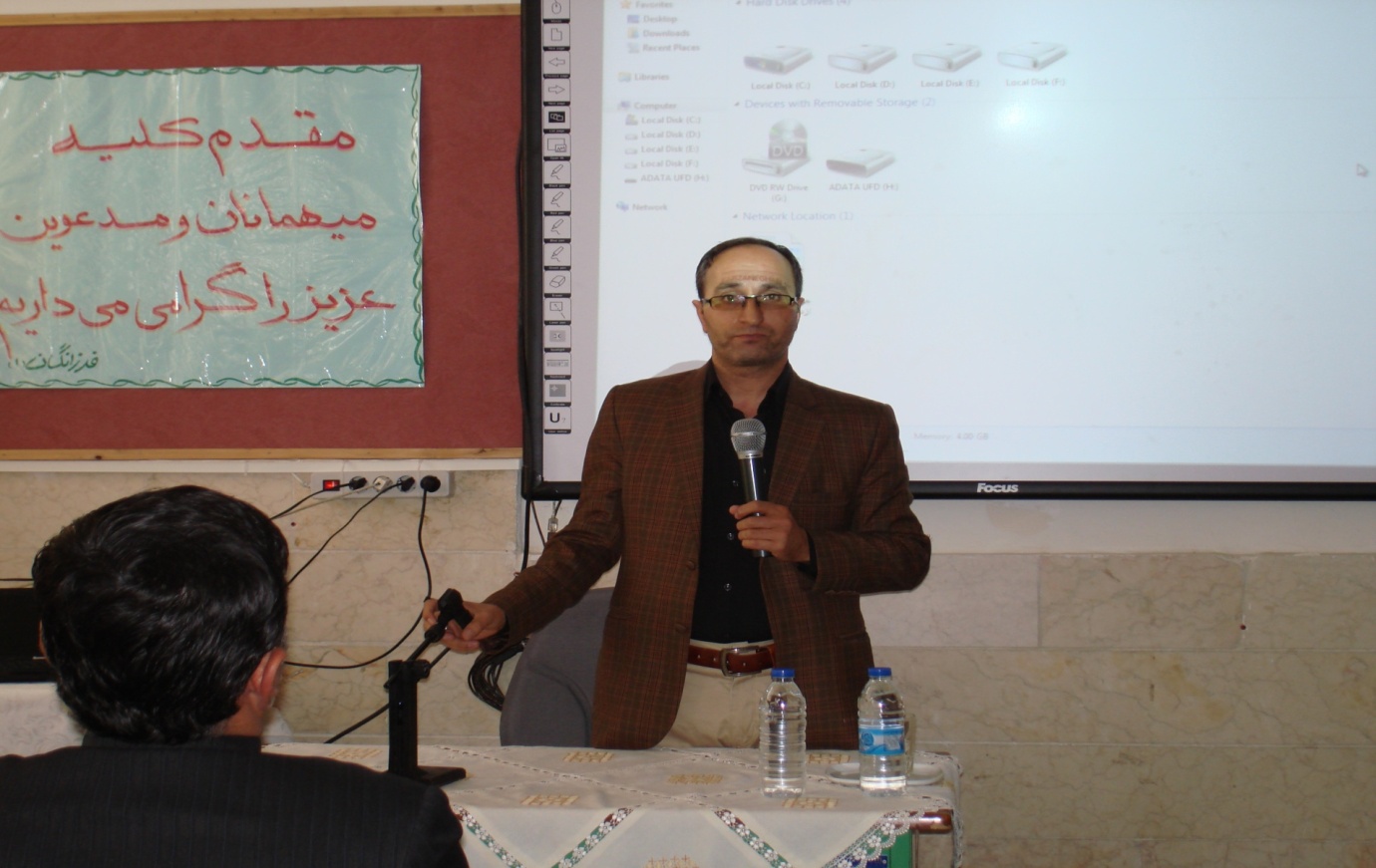 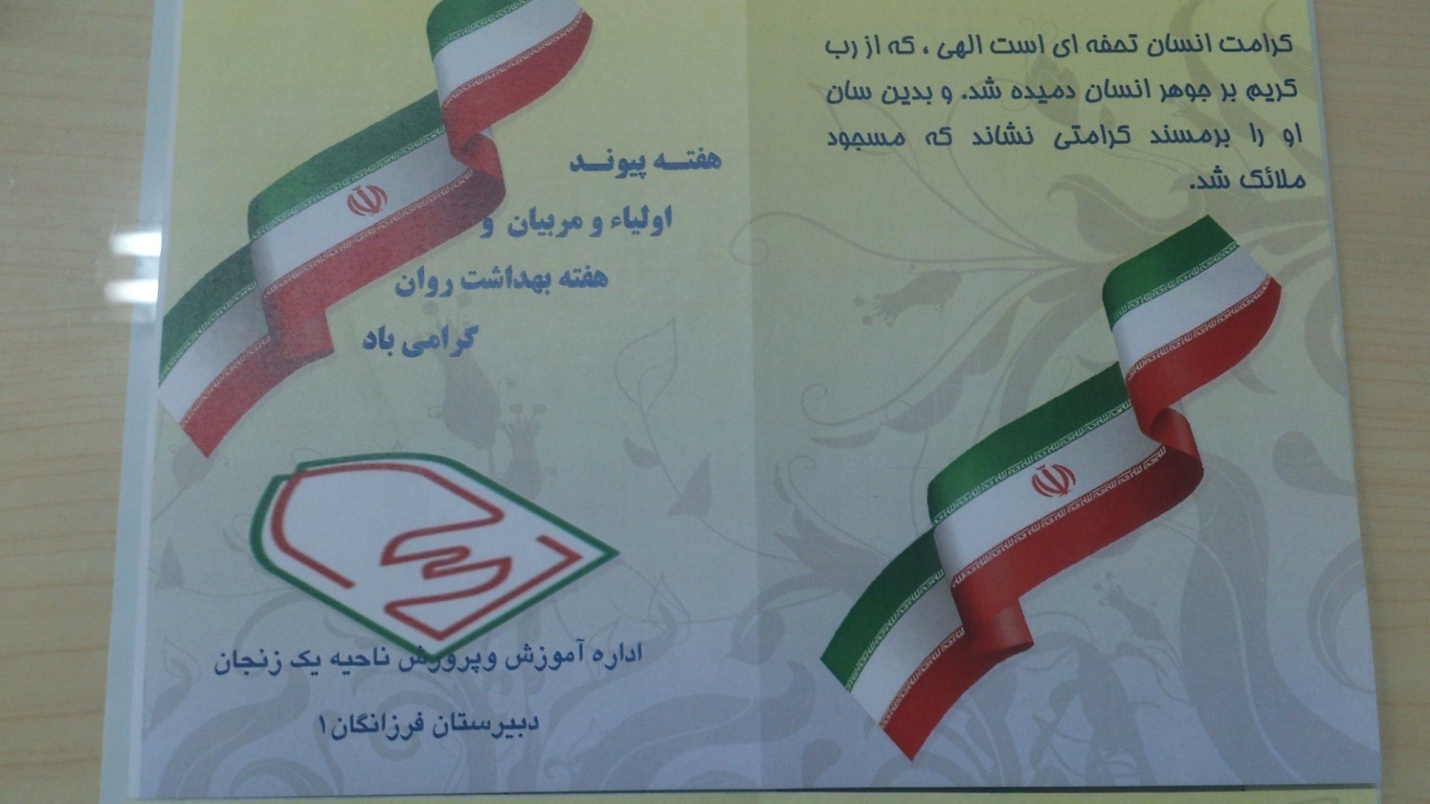 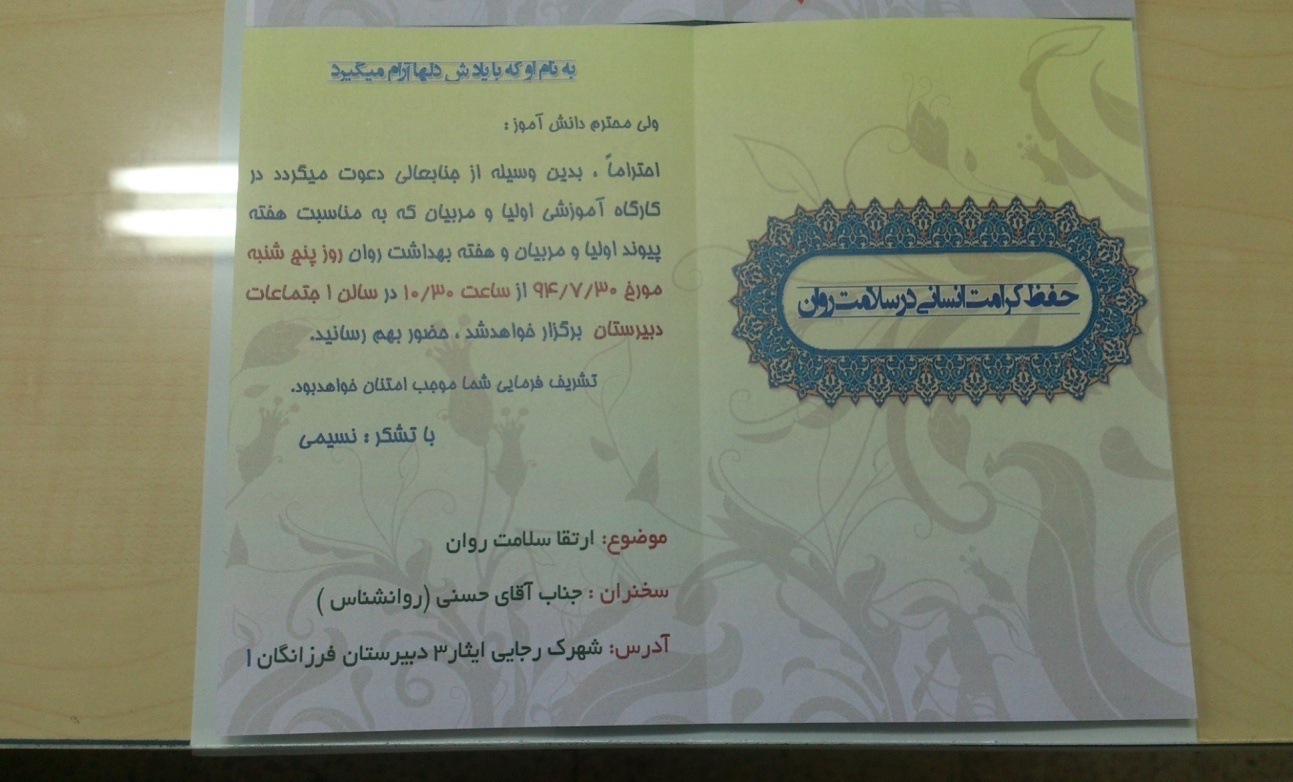 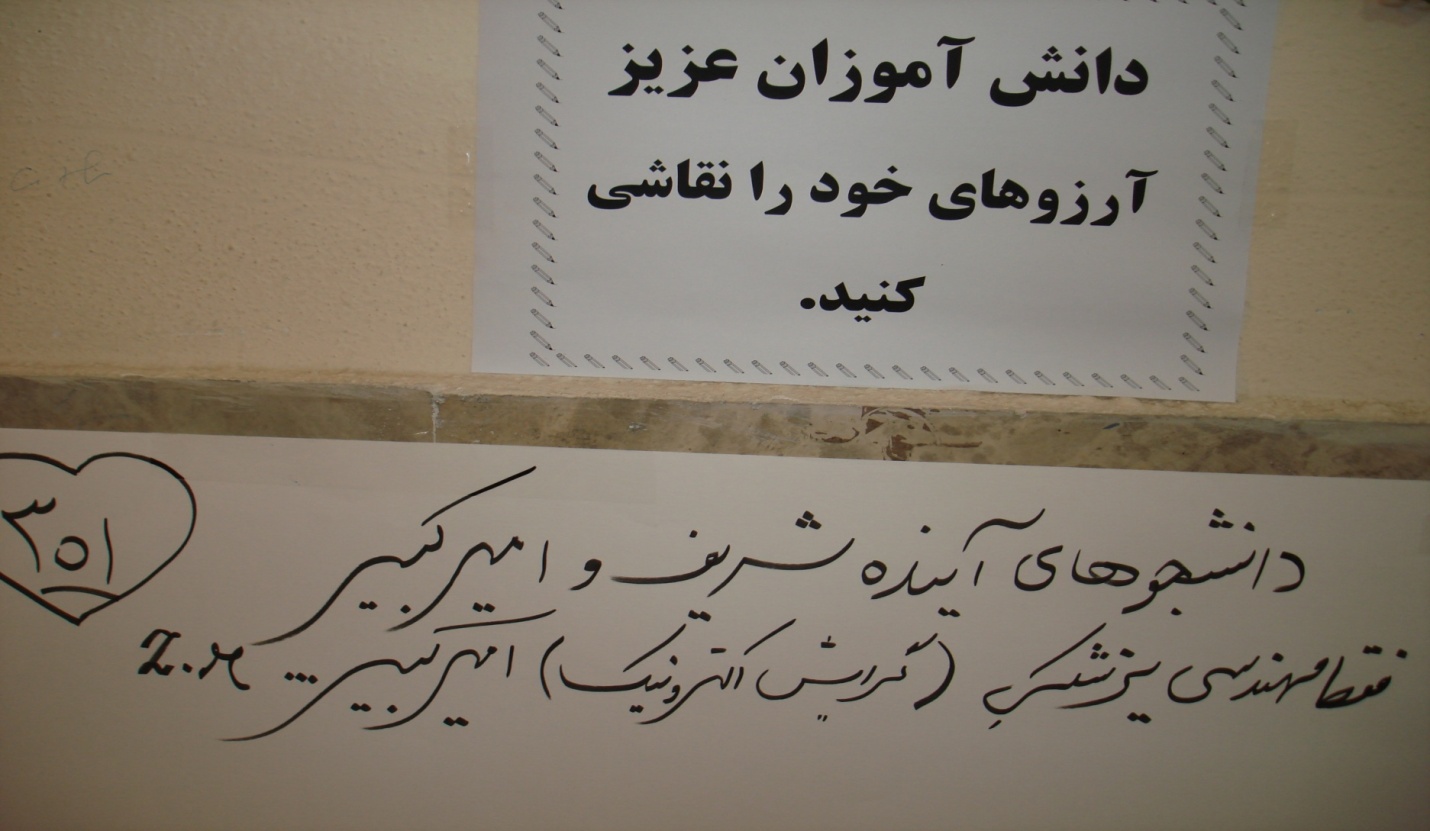 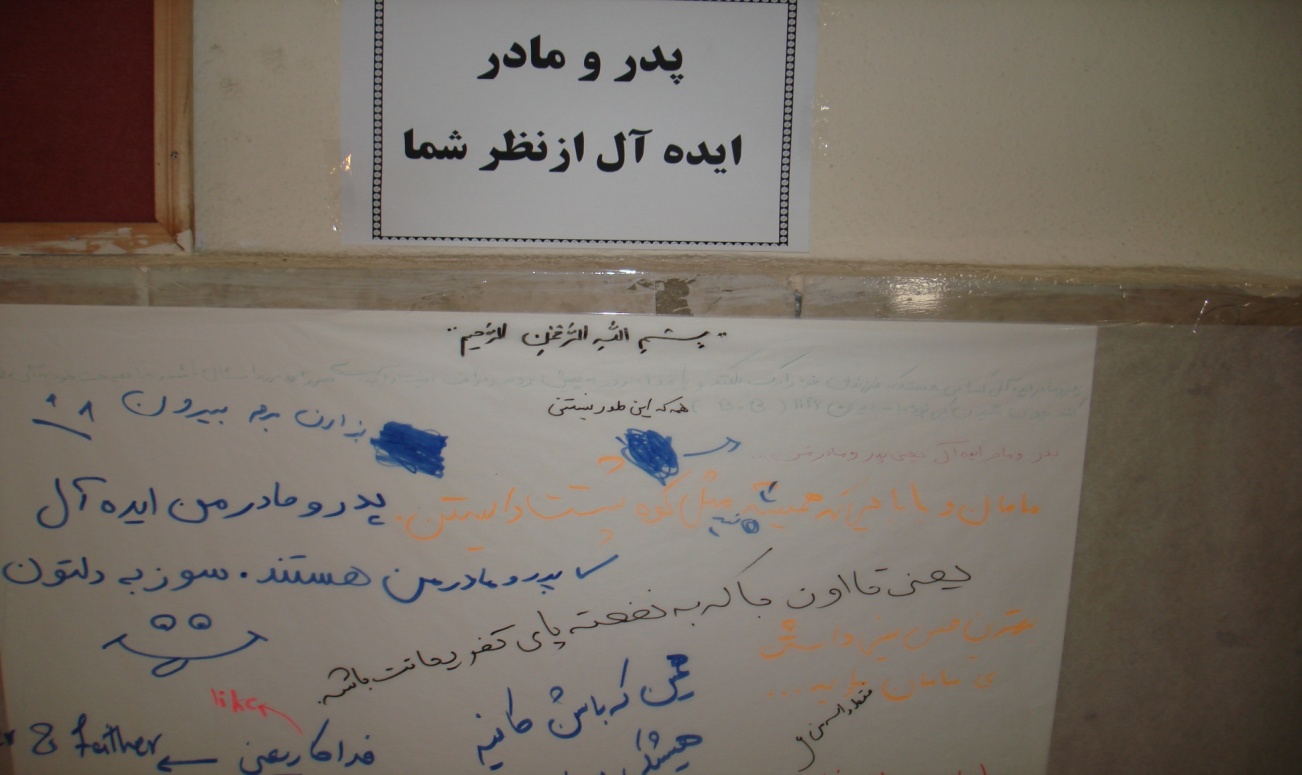 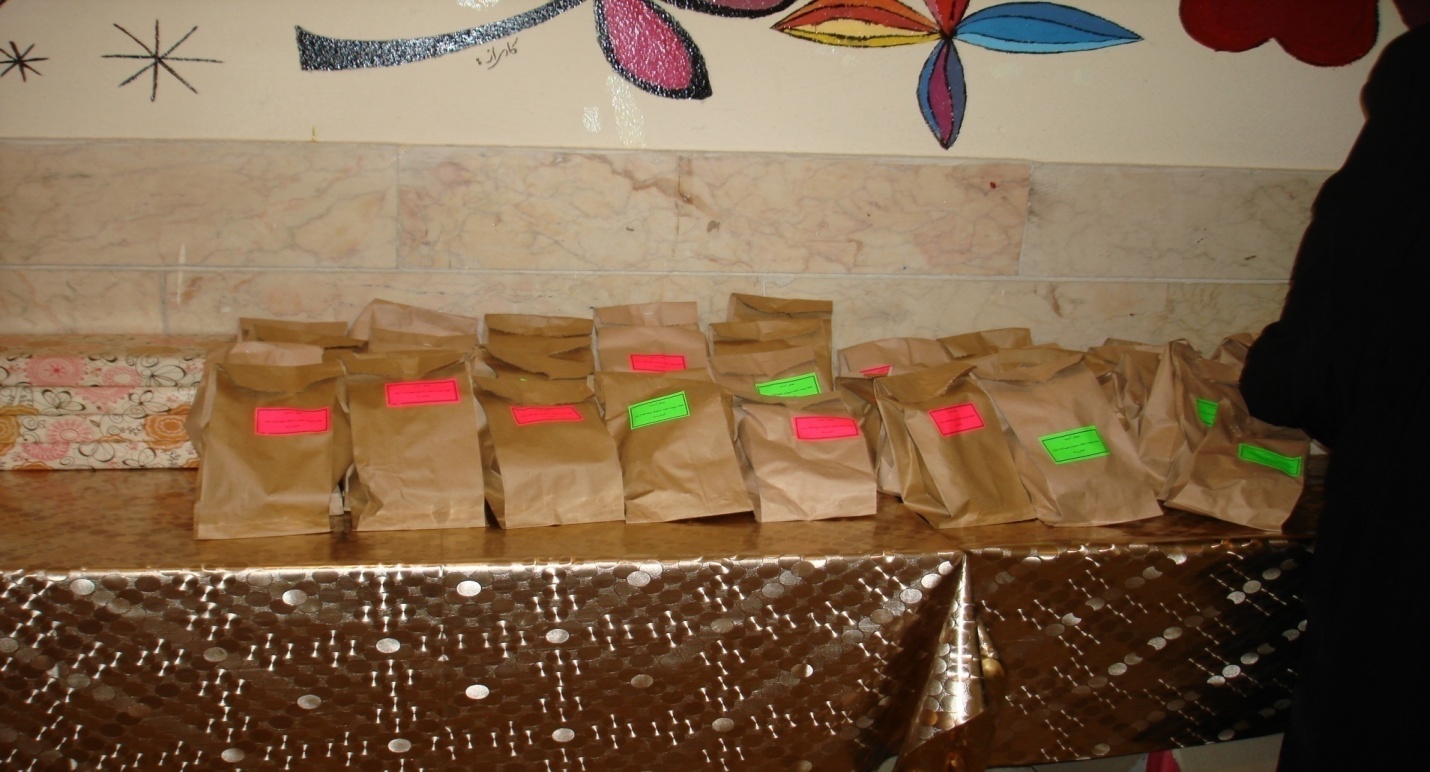 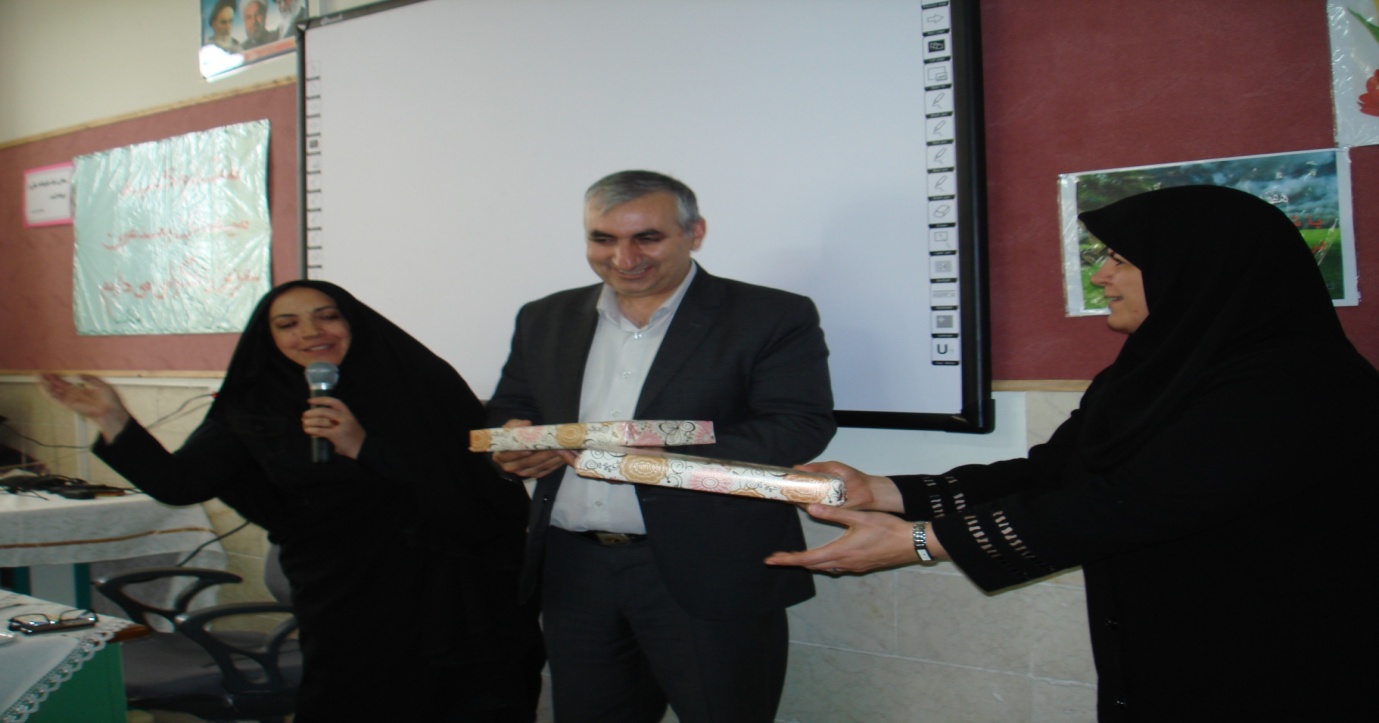 هفته بهداشت روان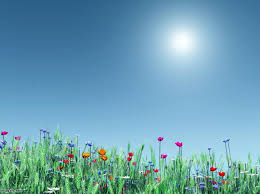    با شعار حفظ کرامت انسانی در  سلامت روان گرامی باد. دبیرستان فرزانگان یک دوره دوم متوسطه 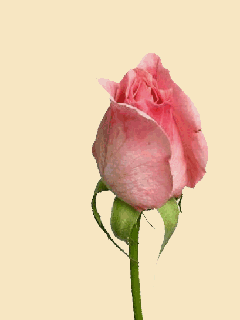 